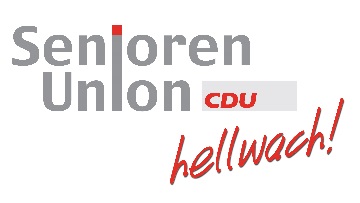 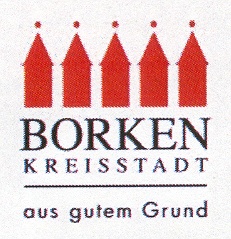 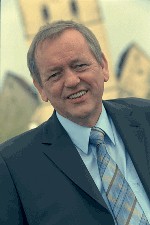  Senioren – Union im CDU     Stadtverband Borken-Heiden   Vorsitzender:    Antonius König    Danziger Straße 25  46325 Borken   Tel.: 02861-91800   E-Mail:  sandonato@unitybox.deDie Senioren Union ist eine Vereini-gung der CDU und in der Stadt Borken gut vertreten. 
Ihre Mitglieder finden im mitglieder-
stärksten Kreisverband auf Bundes-
ebene Gehör und interessante Angebote.

Mitmachen – Mitentscheiden – Mitverantworten

Der offizielle Ausstieg aus dem Berufsleben bedeutet für die Mitglieder der Senioren-Union nicht Untätigkeit, sondern das Auffinden neuer Möglichkeiten und die Übernahme von neuer Verantwortung. Sie nutzen ihre Fähigkeiten, Unabhängigkeit und zeitlichen Möglichkeiten, um Verantwortung in Politik und Gesellschaft zu übernehmen. Sie werden gebraucht.Antonius KönigVorsitzender             Jahresprogramm                  2022                                  der          CDU – Seniorenunion                  Borken-Heiden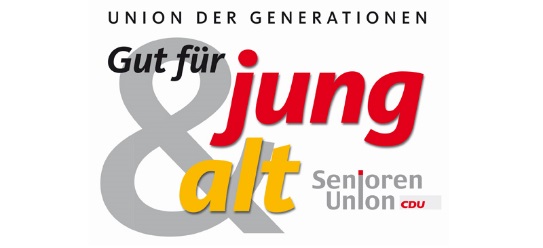 